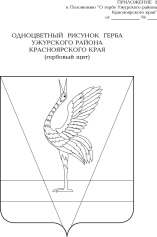 АДМИНИСТРАЦИЯ УЖУРСКОГО РАЙОНАКРАСНОЯРСКОГО КРАЯПОСТАНОВЛЕНИЕ27.07.2021                                              г. Ужур                                                     № 622О внесении изменений в постановление администрации Ужурского района от 25.01.2019 № 38 «Об утверждении административного регламента предоставления муниципальной услуги «Выдача разрешения на ввод объекта в эксплуатацию»          Руководствуясь постановлением администрации Ужурского района от 31.05.2016 № 320 «Об утверждении Порядка разработки и утверждения административных регламентов предоставления муниципальных услуг», статьей 55 Градостроительного  Кодекса,   ПОСТАНОВЛЯЮ:                                                                           1. Внести в Приложение к постановлению администрации Ужурского района от 25.01.2019 № 38 «Об утверждении административного регламента предоставления муниципальной услуги «Выдача разрешения на ввод объекта в эксплуатацию»  (далее - Приложение) следующие изменения: 1.1. Пункт 2.3 Приложения читать в следующей редакции:«2.3. Срок предоставления услуги составляет 5 рабочих дней со дня поступления заявления о выдаче разрешения на ввод объекта в эксплуатацию.Срок предоставления муниципальной услуги выдача уведомления о соответствии (несоответствии) построенных или реконструированных объекта индивидуального жилищного строительства или садового дома требованиям законодательства о градостроительной деятельности не более чем 7 рабочих  дней со дня поступления заявления.В случае представления заявителем документов, через многофункциональный центр срок принятия решения исчисляется со дня передачи многофункциональным центром таких документов в орган, осуществляющий согласование».1.2. Пункт 3.4 Приложения читать в следующей редакции:«3.4. Выдача результата предоставления Услуги:1) основанием начала административной процедуры является подписание разрешения на ввод объекта в эксплуатацию (разрешения на ввод отдельного этапа строительства)/уведомления о соответствии, либо отказа в выдаче разрешения/уведомления о несоответствии;2) разрешение на ввод объекта в эксплуатацию (разрешения на ввод отдельного этапа строительства)/уведомления о соответствии, либо отказ в выдаче разрешения/уведомления о несоответствии выдается специалистом Отдела застройщику или по доверенности уполномоченному лицу.3) результатом административной процедуры является выдача застройщику (его уполномоченному представителю):- разрешения на ввод объекта в эксплуатацию/уведомления о соответствии;- отказа в выдаче разрешения/уведомления о несоответствии;4) срок выполнения административной процедуры по выдаче результата предоставления Услуги составляет 1 рабочий день.Срок выполнения административной процедуры по выдаче результата предоставления Услуги выдача уведомления о соответствии (несоответствии) построенных или реконструированных объекта индивидуального жилищного строительства или садового дома требованиям законодательства о градостроительной деятельности составляет 3 рабочих дней со дня поступления заявления.В случае представления заявления через многофункциональный центр положительное решение, либо отказ направляется в многофункциональный центр, если иной способ его получения не указан заявителем.В случае, если это указано в заявлении о выдаче разрешения на ввод объекта в эксплуатацию, разрешение выдается в форме электронного документа, подписанного электронной подписью».2. Постановление вступает в силу  в день, следующий за днем его официального опубликования в специальном выпуске районной газеты «Сибирский хлебороб».И.о. главы района                                                                                     Ю.П. Казанцев